和歌山ＹＭＣＡ國際福祉専門學校日本語科 寒假日語集訓課程　報名表格 2019年1月31日(星期四)～2月11日(星期一)※請確認背面的参加要项後，再申請。記上年月日：　　　　  年　　　月　　　日　　　　申請者簽名：　   　　　　　　　　　　　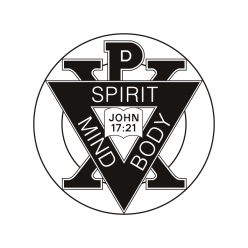 和歌山ＹＭＣＡ國際福祉専門學校日本語科寒假日語集訓課程　參加大綱１．目的本課程是以會話為中心，以提高個人的溝通能力，以及了解日本的文化、習慣。２．關於上課　・授課中，因為學生都来自全世界各地，因此全程均用日文来上課。・請自備字典或電子辭典。・出席率低於80％以下時，無法取得完成課程的証書。３．關於生活・學校距離JR和歌山站東口約步行2分鐘。周邊有銀行，郵局，醫院，速食店，便利商店，超市等，生活非常方便。・寄宿家庭的部份，我們會和歌山從和歌山ＹＭＣＡ裡面己登録的寄宿家庭中找尋學生所想要的寄宿家庭。但是也有可能無法找到學生所想要的寄宿家庭。・錢及貴重品請學生自己好好保管。・請參加含有賠償責任險的海外旅遊險。４．其他遊學期間，請遵守日本的法律及校規。如不遵守的情況下，有可能遭退學處分。以　上氏　　名：　　　　　　　　　　　　　　　　　　　　性　別：　　□男　　　□女生年月日：　　　　　　年　　　月　　　日　　　　  国　籍：　　　　　　　　　         現 住 所：　　　　　　　　　　　　　　　　　　　　 　　　　　　　　　　　　　　　　　ＴＥＬ  ：　　　　　　　　　　　　　　　　　ＦＡＸ：　　　　　　　　　　　　　　　　Ｅ-mail ：　　　　　　　　　　　　　　　　　　　　　　　　　　　　　　　　　　　　　母　語：　　　　　　　　　　　　　　　　　　職　業：□學　生（高校 ・ 大學 ・ 其他　　　　　　　　　　　　　　　             ）□其他　　　　　　　　　　　　　　　　　　　　　　日本語學習歴： □高校　□大學　□日本語學校　□独學　□其他　　　　　　　　　　　　期間：　　　　　   　　　　　　　　使用教材：　　　　　　　　　           　　　日本語的水準　　　　　　　 初級　　　　　　　　　　　 中級　　　　　　　　　　　上級　　　　　　　　　　　　　　　　1　　　　2　　　　3　　　　4　　　　5　　　　6　　　　7您是幾次来日本嗎？　　　□初次　　□第2次　　□第3次以上希望安排住宿嗎？	1.希望             □寄宿家庭　　　  日期（何時開始，何時結束）　　　　　　月　　　日　～　　　月　　　日	2.不希望　 　　逗留地址：〒　　　　　　　　　　　　　　　　　　　　　　　　　　　　　　　　　　       电话：　　　　　　　　　　　　　　　　　　　　　　　　　　 入境預定日：　　　月　　　日　　　　　回国預定日：　　　　月　　　日須要去機場接嗎？　　　  　要（飛機航班号：　　　　　　　　　　　　）　　　　不要備考：　　　　　　　　　　　　　　　　　　　　　　　　　　　　　　　　　　　　　　　　　　　　　　　　　　　　　　　　　　